يَا سَيِّدِي الأَكبَرَ ما أَنَا بِشَيءٍ إِلَّا وَقَدْ أَقَامَتْنِي قُدْرَتُكَحضرة البابأصلي عربي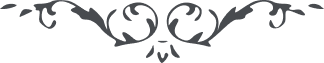 مناجاة – من آثار حضرة الباب - نسائم الرحمن (۱٤۹ بديع)، الصفحة ۷يا سَيدِي الأَكبَرَ ما أنا بِشَيْءٍ إلاَّ وقَد أَقامَتْنِي قُدْرَتُكَ علَى الأَمْرِ. ما اتَّكَلْتُ فِي شَيْءٍ إلاَّ عَلَيْكَ. وما اعتَصَمْتُ في أَمرٍ إِلاَّ إِلَيْك. يا بَقيَّةَ اللهِ قَدْ فَدَيْتُ بِكُلِّي لَكَ ورَضَيْتُ السَّبَّ فِي سَبيلِكَ وما تَمَنَّيْتُ إلاَّ القَتْلَ فِي مَحبَّتِكَ وَكَفَى بِاللهِ العَلِيِّ مُعْتَصَماً قَدِيماً. وَكَفَى بِاللهِ شاهِدَاً وَوَكِيلاً.